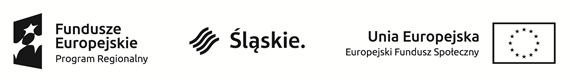 Załącznik nr 8 do Regulaminu przyznawania środków finansowych na założenie własnej działalności gospodarczejOświadczenie o niekorzystaniu równolegle z dwóch różnych źródełJa niżej podpisany/a...................................................................................................................... (imię i nazwisko) zamieszkały/a............................................................................................................................................ (adres zamieszkania)legitymujący/a się dowodem osobistym ...................................................................................... (seria i numer dowodu) wydanym przez ............................................................................................................................ pouczony/a o odpowiedzialności za składanie oświadczeń niezgodnych z prawdą, jestem świadomy/a, iż składanie oświadczeń niezgodnych z prawdą może skutkować odpowiedzialnością karną wynikającą z art. 286 § 1 kodeksu karnego przewidującego karę pozbawienia wolności od 6 miesięcy do 8 lat 
za przestępstwo oszustwa, oświadczam, że/iż:nie korzystam równolegle z dwóch różnych źródeł na pokrycie tych samych wydatków kwalifikowalnych ponoszonych w ramach wsparcia pomostowego z projektu "Na swoim 2. Program wsparcia osób zamierzających rozpocząć prowadzenie działalności gospodarczej" związanych z opłacaniem składek na ubezpieczenie emerytalne i rentowe.……………………………………(data i podpis)